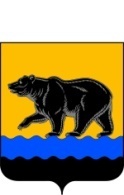 РОССИЙСКАЯ ФЕДЕРАЦИЯХАНТЫ-МАНСИЙСКИЙ АВТОНОМНЫЙ ОКРУГ – ЮГРА(Тюменская область)ТЕРРИТОРИАЛЬНАЯ ИЗБИРАТЕЛЬНАЯ КОМИССИЯГОРОДА НЕФТЕЮГАНСКАПОСТАНОВЛЕНИЕот  «30» июля  2016 года			                                                 №77/181Об отказе в регистрации кандидата в депутаты Думы города Нефтеюганска шестого созыва по одномандатному избирательному округу № 19 Уливанова Евгения Елисеевича 21 июля 2016 года Уливанов Евгений Елисеевич представил в территориальную избирательную комиссию города Нефтеюганска документы для регистрации кандидатом на выборах депутатов Думы города Нефтеюганска шестого созыва по одномандатному избирательному округу № 19 в порядке самовыдвижения.В соответствии с пунктом 1 статьи 6 Закона Ханты-Мансийского автономного округа-Югры от 30.09.2011 №81-оз «О выборах депутатов представительного органа муниципального образования в Ханты-Мансийском автономном округе - Югре» для регистрации кандидат, не позднее чем за 45 дней до дня голосования до 18 часов по местному времени единовременно представляет в окружную избирательную комиссию установленный законом перечень документов. Если в поддержку кандидата осуществлялся сбор подписей, для регистрации кандидата также представляются подписные листы и иные документы, предусмотренные законом. Территориальная избирательная комиссия города Нефтеюганска проверила документы, представленные Уливановым Евгением Елисеевичем для регистрации кандидатом, достоверность содержащихся в них сведений.В результате проверки заявления и документов, представленных кандидатом в депутаты Думы города Нефтеюганска шестого созыва Уливановым Е.Е. выявлено следующее:1.В нарушение подпункта в.2) пункта 24 статьи 38 Федерального закона от 12.06.2002 № 67-ФЗ «Об основных гарантиях избирательных прав граждан и права на участие в референдуме граждан Российской Федерации» в заявлении Уливанова Е.Е. не указаны номер  избирательного  округа по которому баллотируется кандидат, дата рождения кандидата, сведения об образовании, место рождения,  серия, номер и дата выдачи паспорта или документа, заменяющего паспорт гражданина, наименование или код органа, выдавшего паспорт или документ, заменяющего паспорт гражданина, идентификационный номер налогоплательщика (при наличии), сведения о профессиональном образовании (при наличии) с указанием организации, осуществляющей образовательную деятельность, года ее окончания и реквизитов   документа об образовании и о квалификации.2.Отсутствует согласие кандидата баллотироваться по соответствующему избирательному округу с обязательством, в случае его избрания, прекратить деятельность, несовместимую со статусом депутата или с замещением иной выборной должности указания об обязательстве в нарушение пункта 2 статьи 33  Федерального закона от 12.06.2002 №67-ФЗ «Об основных гарантиях избирательных прав граждан и права на участие в референдуме граждан Российской Федерации».3.В нарушение подпункта а) пункта 2.2 части 2 статьи 33 Федерального закона от 12.06.2002 №67-ФЗ «Об основных гарантиях избирательных прав граждан и права на участие в референдуме граждан Российской Федерации» и Постановления Центральной Избирательной Комиссии от 04.06.2014 №233/1478-6 «Об определении страниц паспорта гражданина Российской Федерации, копии которых представляются в избирательную комиссию»  к заявлению кандидата не приложены копии страниц паспорта № 18 и 19.Согласно подпунктам в), в.2), д) пункта 24 статьи 38 Федерального закона от 12.06.2002 №67-ФЗ «Об основных гарантиях избирательных прав и права на участие в референдуме граждан Российской Федерации» основанием для отказа в регистрации кандидата является отсутствие среди документов, представленных для уведомления о выдвижении и регистрации кандидата, документов, необходимых в соответствии с законом для уведомления о выдвижении и (или) регистрации кандидата.В соответствии с пунктом 1 статьи 5 Закона Ханты-Мансийского автономного округа-Югры от 30.09.2011 г. N 81-оз «О выборах депутатов представительного органа муниципального образования в Ханты-Мансийском автономном округе – Югре», количество подписей, необходимое для регистрации кандидата в одномандатном избирательном округе, составляет 0,5 процента от числа избирателей, зарегистрированных на территории одномандатного избирательного округа, но не может быть менее десяти подписей. Количество избирателей в одномандатном избирательном округе №19 города Нефтеюганска составляет 3341 избирателей. Таким образом, для регистрации кандидата необходимо «17» (семнадцать) подписей, максимально допустимое количество подписей избирателей «18» (восемнадцать), кандидатом представлено «19» (девятнадцать).В соответствии с пунктом 2 статьи 38 Федерального закона  от 12.06.2002 № 67-ФЗ «Об основных гарантиях избирательных прав и права на участие в референдуме граждан Российской Федерации», если для регистрации кандидата требуется представить менее 40 подписей, количество представляемых подписей избирателей может превышать количество подписей, необходимое для регистрации кандидата, не более чем на четыре подписи.В соответствии с пунктами 2, 5 статьи 7 Закона Ханты-Мансийского автономного округа-Югры от 30.09.2011 №81-оз «О выборах депутатов представительного органа муниципального образования в Ханты-Мансийском автономном округе – Югре», рабочей группой по проверке подписей в поддержку выдвижения кандидата была проведена проверка порядка сбора подписей, оформления подписных листов. Проверке подверглись все «19» (девятнадцать) подписей, представленных кандидатом.	По результатам проверки, согласно итоговому протоколу проверки подписных листов от 30 июля 2016 года, недействительными были признаны все «19» (девятнадцать) подписей избирателей, из них:- «_19_» (девятнадцать) подписей, в соответствии с подпунктом «з», пункта 6.4, статьи 38 Федерального закона от 12.06.2012 №67-ФЗ;- «_19_» (девятнадцать) подписей, в соответствии с подпунктом «г», пункта 6.4, статьи 38 Федерального закона от 12.06.2012 №67-ФЗ;- «_19_» (девятнадцать) подписей, в соответствии с подпунктом «и», пункта 6.4, статьи 38 Федерального закона от 12.06.2012 №67-ФЗ;- «_1_» (одна) подпись, в соответствии с подпунктом «в», пункта 6.4, статьи 38 Федерального закона от 12.06.2012 №67-ФЗ. Таким образом, признаны недействительными 19 подписей, что составляет 100 % от общего количества подписей, отобранных для проверки.Количество подписей, признанных достоверными, составило _0 (ноль) .Количество подписей в поддержку выдвижения данного кандидата не отвечает требованиям пункта 1 статьи 5, пункта 2 статьи 9 Закона Ханты-Мансийского автономного округа - Югры от 30.09.2011 №81-оз «О выборах депутатов представительного органа муниципального образования в Ханты-Мансийском автономном округе - Югре» и является недостаточным для его регистрации. 	Исходя из вышеизложенного, количество достоверных подписей, собранных в поддержку выдвижения кандидата недостаточно для его регистрации.	Согласно подпункту д) пункта 24 статьи 38 Федерального закона от 12.06.2002 № 67-ФЗ «Об основных гарантиях избирательных прав и права на участие в референдуме граждан Российской Федерации» основанием для отказа в регистрации является недостаточное количество достоверных подписей избирателей, представленных для регистрации кандидата.	Таким образом, имеются достаточные основания для отказа Уливанову Евгению Елисеевичу в регистрации кандидатом в депутаты Думы города Нефтеюганска шестого созыва по одномандатному избирательному округу №19.На основании изложенного, руководствуясь статьей 25, подпунктами в), в.2), д), пункта 24 статьи 38 Федерального закона от 12.06.2002 № 67-ФЗ «Об основных гарантиях избирательных прав и права на участие в референдуме граждан Российской Федерации», пунктом 1 статьи 9 Закона Ханты-Мансийского автономного округа-Югры от 30.09.2011 №81-оз «О выборах депутатов представительного органа муниципального образования в Ханты-Мансийском автономном округе – Югре» территориальная избирательная комиссия города Нефтеюганска постановляет:	1.Отказать Уливанову Евгению Елисеевичу в регистрации кандидатом в депутаты Думы города Нефтеюганска шестого созыва по одномандатному избирательному округу  № 19 в порядке самовыдвижения.	2.Уведомить Уливанова Евгения Елисеевича о принятом решении в установленный законом срок.	3.Направить в Дополнительный офис № 5940/0100 Сургутского отделения №5940 Западно-Сибирского банка ПАО «Сбербанк России» письменное указание о прекращении финансовых операции по оплате расходов со специального избирательного счета Уливанова Евгения Елисеевича.	4.Опубликовать настоящее  постановление в газете «Здравствуйте, нефтеюганцы!» и разместить на странице «Избирательная комиссия» официального сайта администрации города Нефтеюганска.Председатель территориальнойизбирательной комиссии						С.С. МозолевскаяСекретарь  территориальнойизбирательной комиссии						 Н.В. Арестова